    З нагоди Дня психолога, в нашому закладі проводився Тиждень психології, в цьому році він припав з 23.04.18 по 27.04.18 рЗавдання тижня психологічних знань:Популяризація психологічної  науки через пізнання особистістю самої себе, збагачення себе та оточення знаннями про основні індивідуально-типологічні риси.Допомога учням, учителям, батькам у розкритті та реалізації своїх можливостей та здібностей, пошук ефективних шляхів на різних етапах розвитку.Удосконалення соціально важливих навичок конструктивного спілкування та професійного зростання.Використання мирних засобів для розв’язання конфліктів.Виховання в дусі відкритості й розуміння інших.Формування навичок здорового способу життя.Акція «Скринька довіри» діяла весь тиждень, гуртківці мали можливість задати  письмові питання психологу та отримати письмові відповіді. З молодшими гуртківцями проводилась ігротека «Цікава психологія».  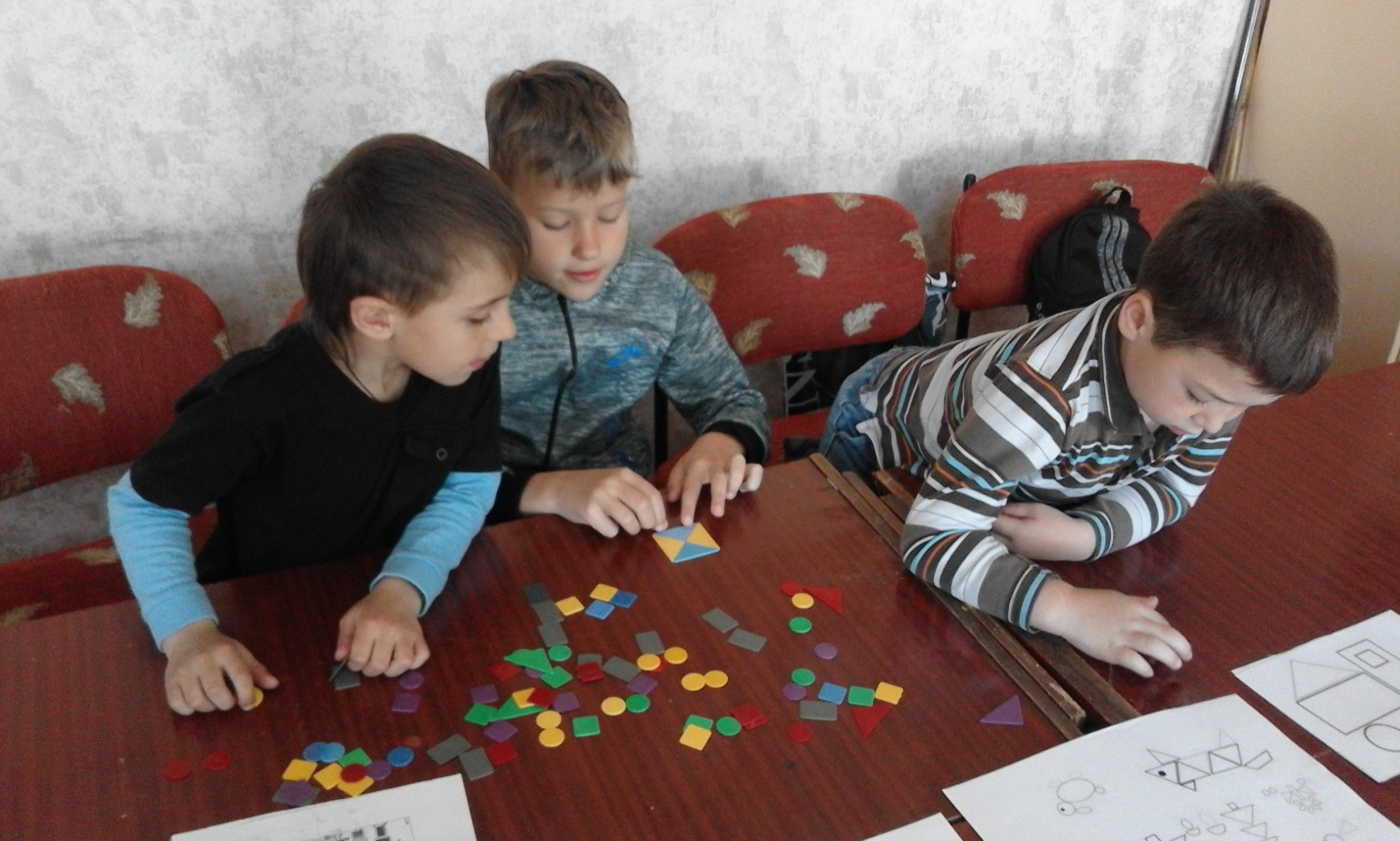           Гуртківці «Іграшкові сувеніри» та «Бісероплетіння» взяли участь у тренінгу комунікативних здібностей «Ми разом». 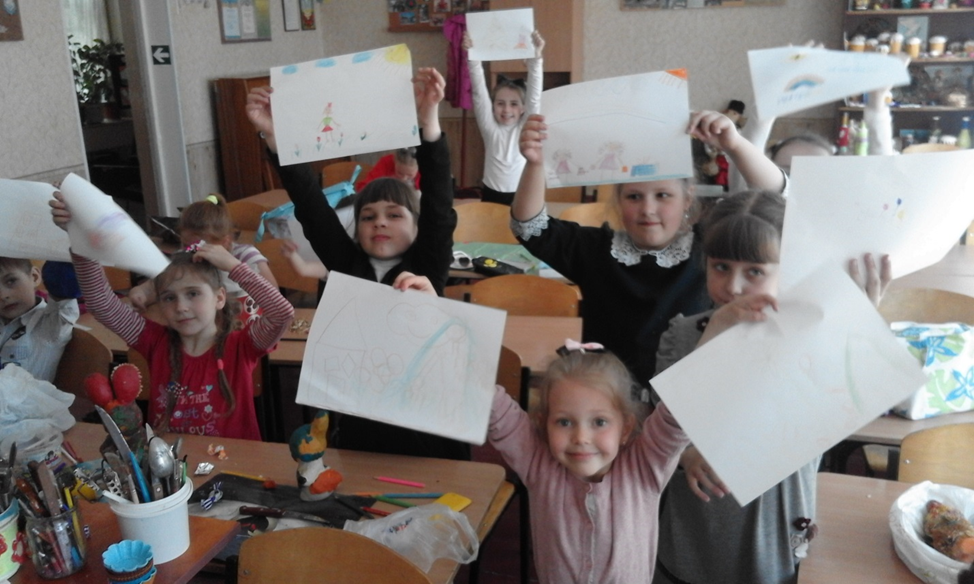                                      Гра «Всі ми чимось схожі»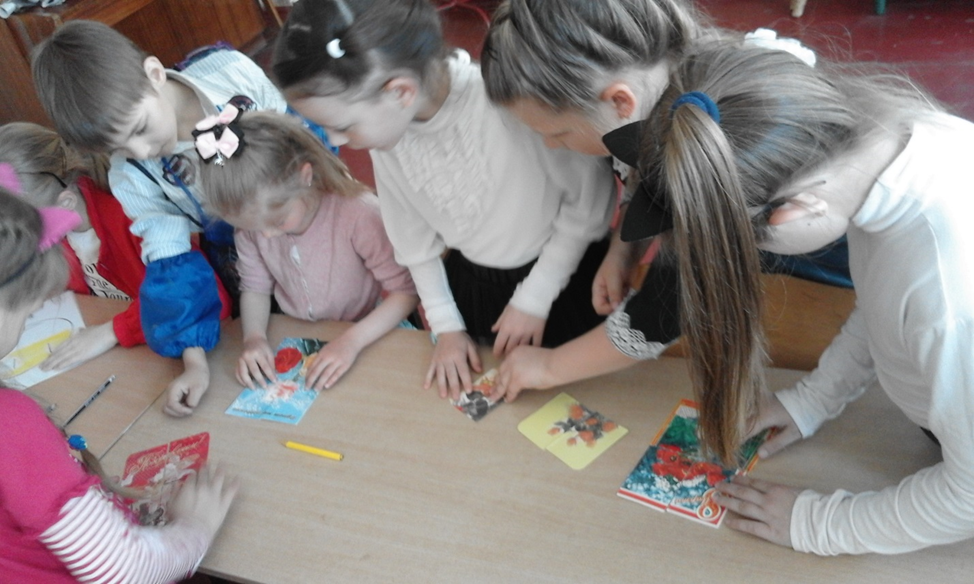 Найкращі малюнки з тренінгу виставили на стенді «Хай радість зігріває серце».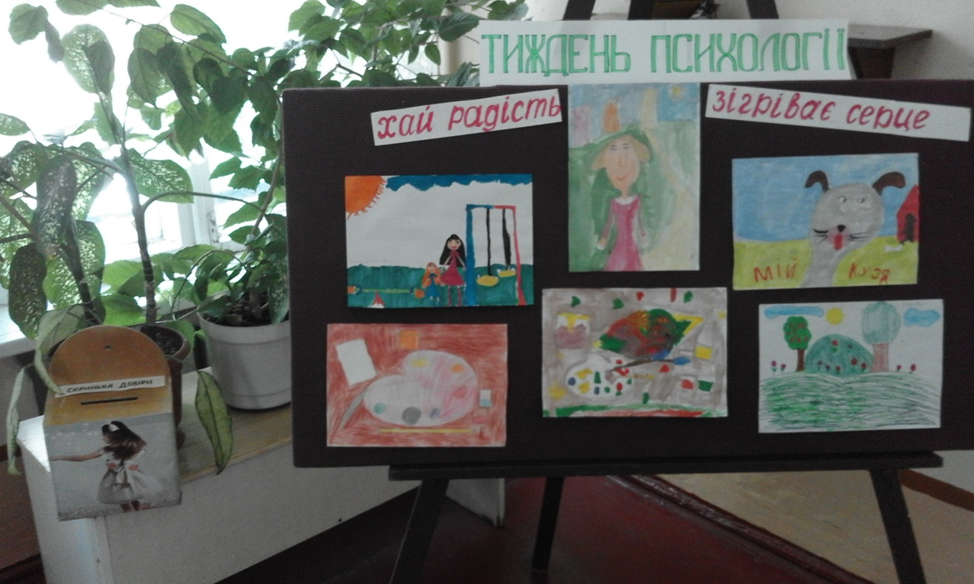                                Гра «Ти мені подобаєшся..»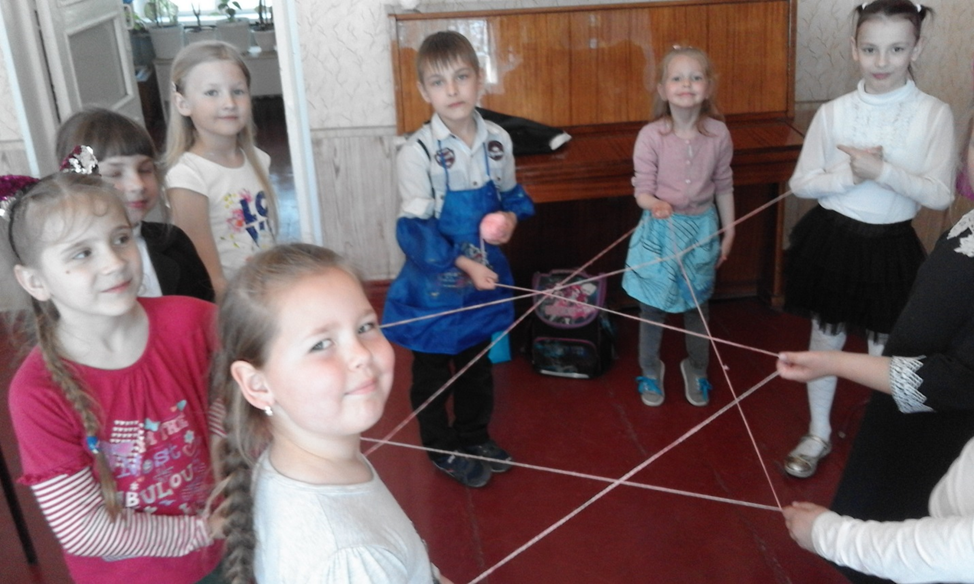      В проведенні психологічної акції «Квітка настрою» взяли участь всі бажаючі. Ми розглянули психологію кольору і дізналися, як кольори можуть вплинути на наш емоційний та фізичний стан                                                                                                                                                                                                Гурток «Художнє слово»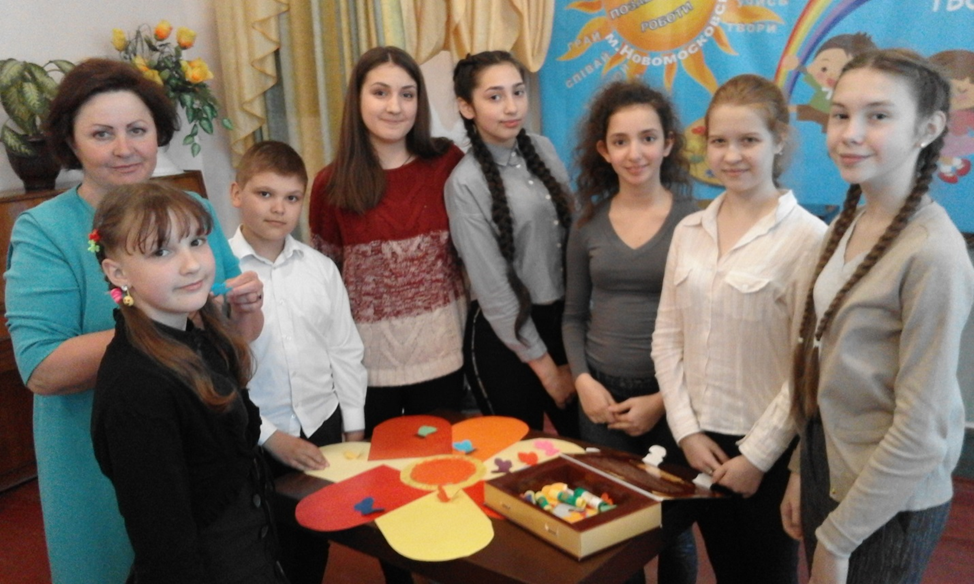                               Гурток «Флористика для дітей»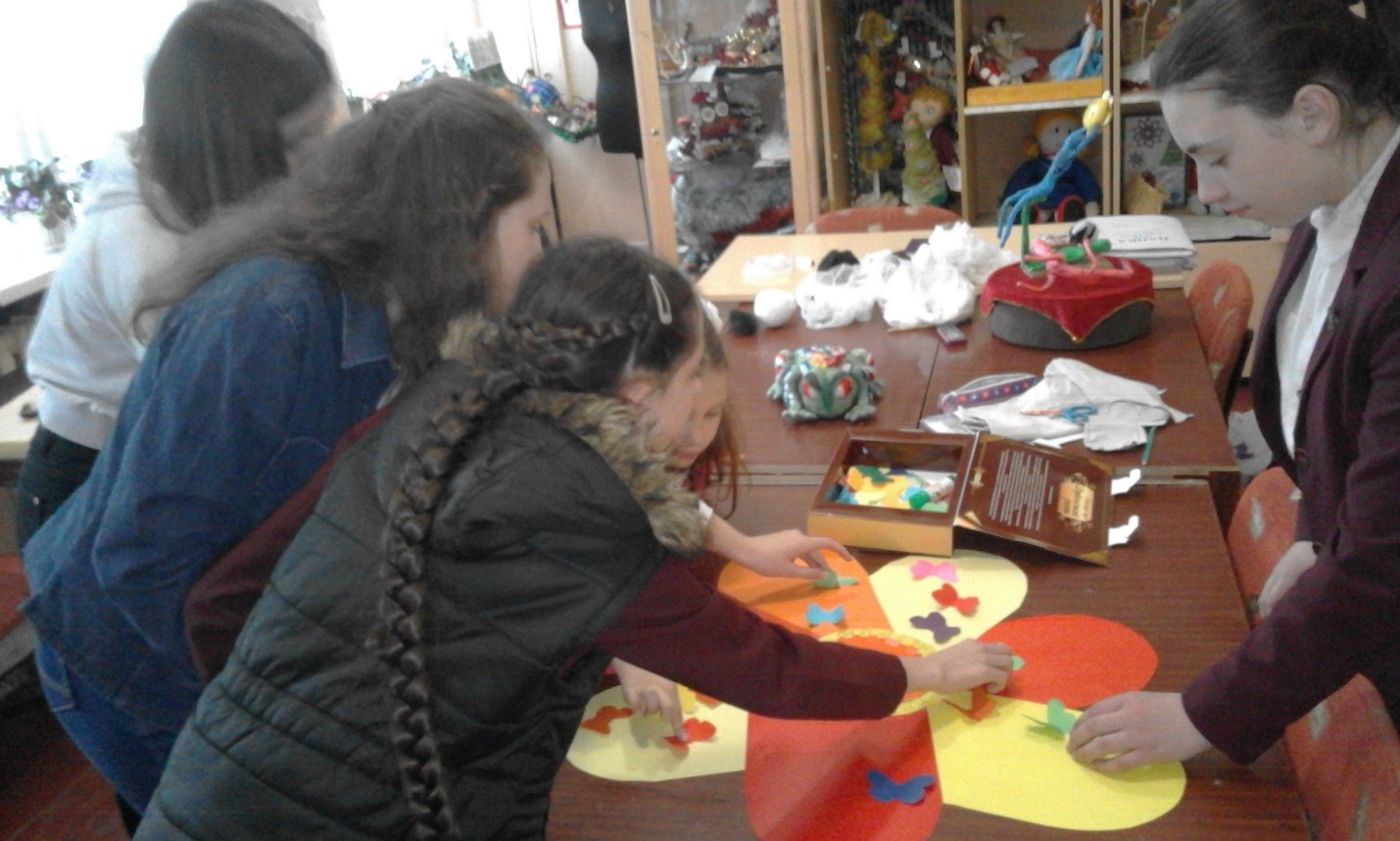 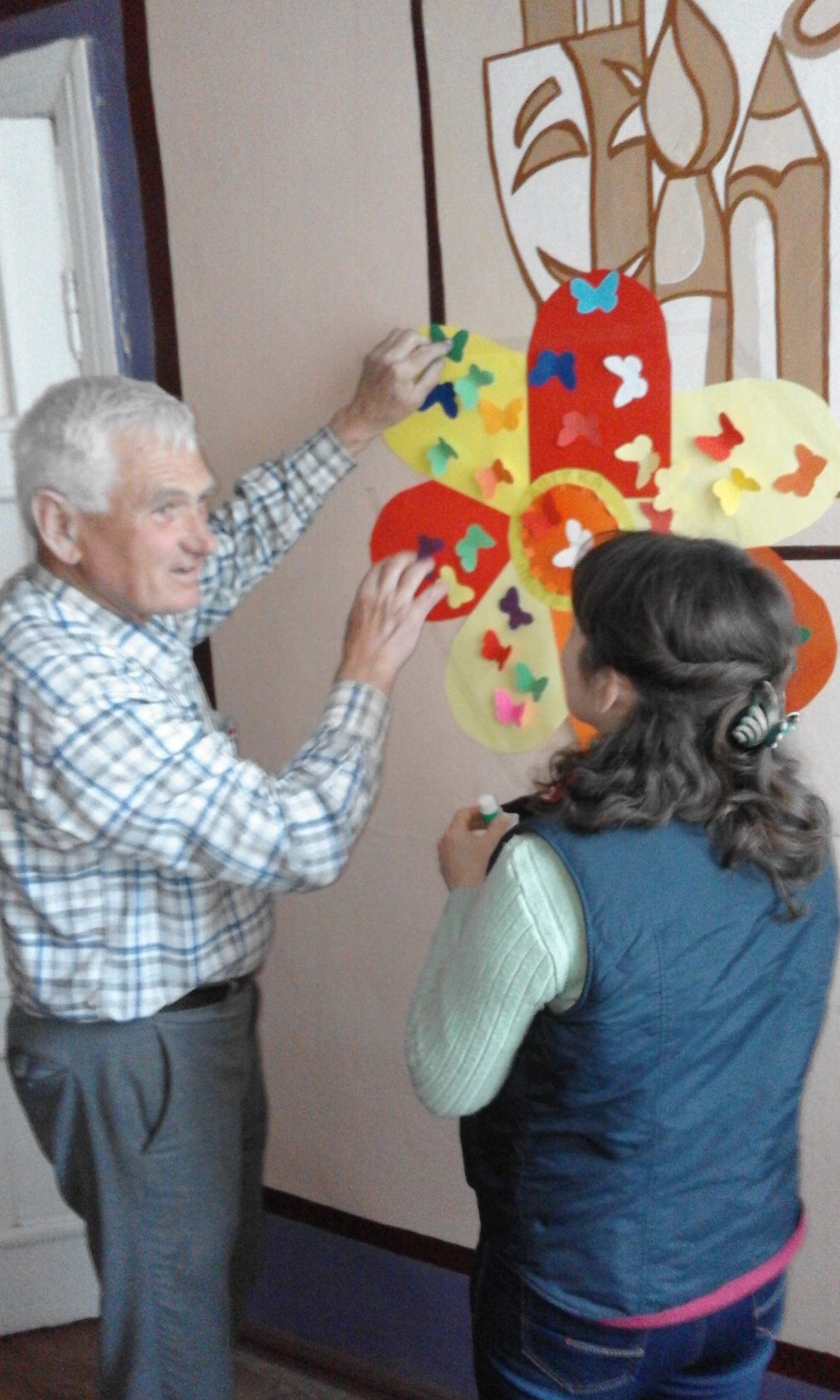 Завдання тижня психологічних знань:Популяризація психологічної  науки через пізнання особистістю самої себе, збагачення себе та оточення знаннями про основні індивідуально-типологічні риси.Допомога учням, учителям, батькам у розкритті та реалізації своїх можливостей та здібностей, пошук ефективних шляхів на різних етапах розвитку.Удосконалення соціально важливих навичок конструктивного спілкування та професійного зростання.Використання мирних засобів для розв’язання конфліктів.Виховання в дусі відкритості й розуміння інших.Формування навичок здорового способу життя.В нашому закладі був проведений тиждень психології  з 23 квітня по 27 квітня 2018 року.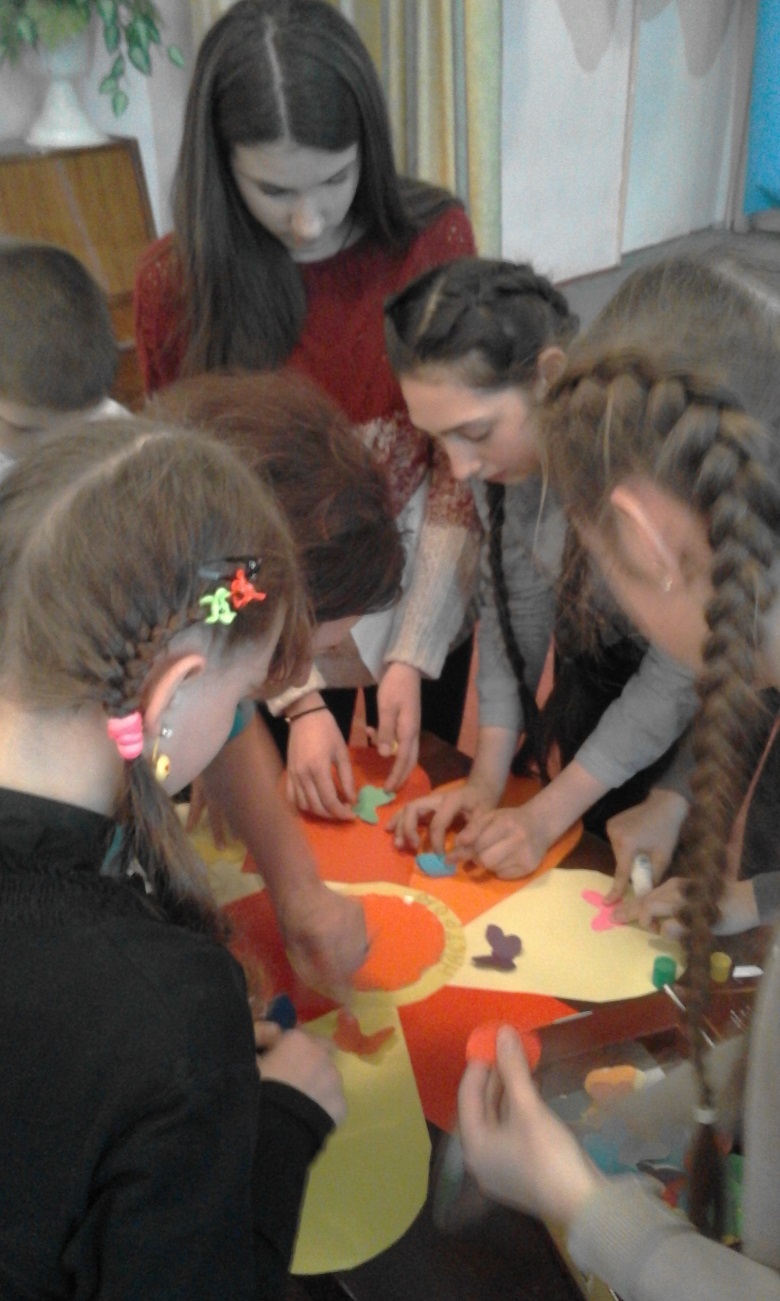 